Α.3.11. Ο μικρόκοσμος «ΠΕΙΡΑΜΑΤΙΖΟΜΑΙ ΜΕ ΕΝΑ ΡΑΒΔΟΓΡΑΜΜΑ»Τo ραβδόγραμμα αποτελεί μια από τις γνωστές αναπαραστάσεις των σχολικών μαθηματικών όπως είναι το εικονόγραμμα, το σημειόγραμμα, το ραβδόγραμμα και το γράφημα γραμμής οι οποίες αναφέρονται στις ενότητες με τίτλο «Συλλογή και Επεξεργασία Δεδομένων».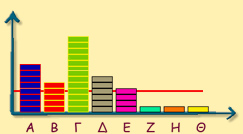 Ο μικρόκοσμος «Πειραματίζομαι με ένα Ραβδόγραμμα» αναφέρεται σε ένα συγκεκριμένο θέμα που ενδιαφέρει τα παιδιά: Η αναπαράσταση, με ένα ραβδόγραμμα, της βαθμολογίας ενός μαθητή σε οκτώ μαθήματα. Αυτός ο μικρόκοσμος επινοήθηκε με σκοπό να προσφέρει ένα περιβάλλον πειραματισμού πάνω στο ραβδόγραμμα βαθμολογίας έτσι ώστε να επιτρέπεται η εμβάθυνση βασικών εννοιών της στατιστικής αλλά και η εξοικείωση των παιδιών σε συλλογισμούς.   ΣΕΛΙΔΑ ΟΘΟΝΗΣ 11: Το «Δυναμικό ραβδόγραμμα»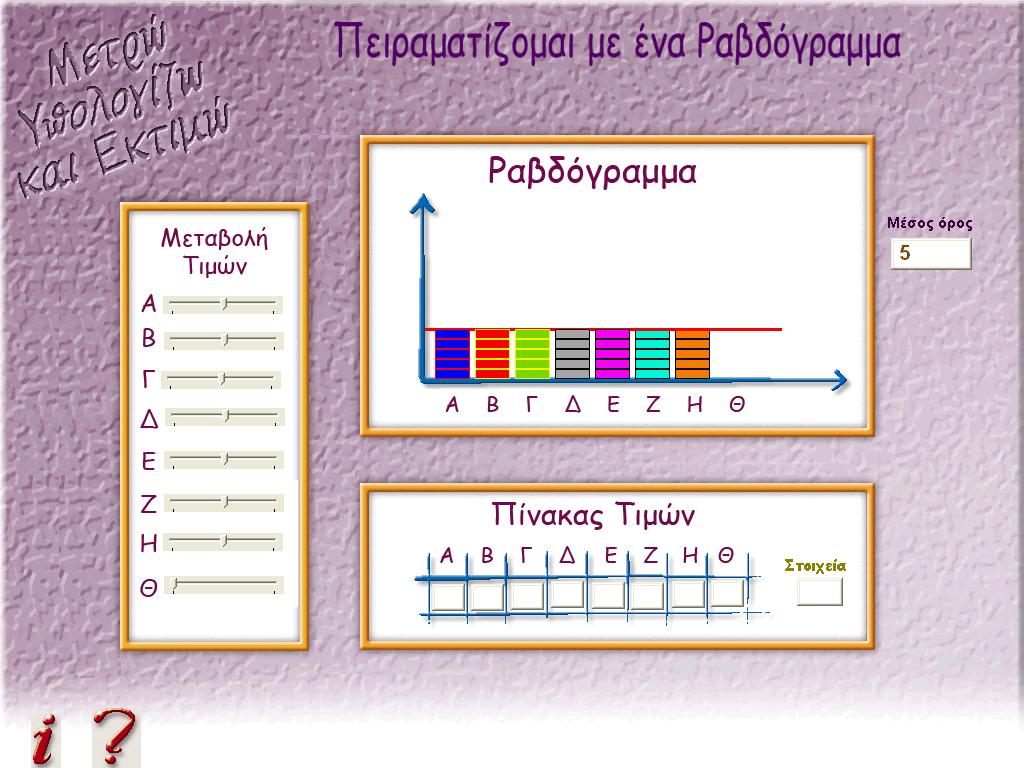 Ο μικρόκοσμος περιλαμβάνει α) Δύο αναπαραστάσεις: το ραβδόγραμμα και τον πίνακα τιμών. β) ένα σύνολο μεταβολέων (sliders) με τη βοήθεια των οποίων εισάγουμε τις τιμές που επιθυμούμε στον πίνακα τιμών. Ας σημειωθεί ότι οι μαθητές χρησιμοποιούν μόνο το δείκτη του ποντικιού για να αλλάζουν τους βαθμούς με τη βοήθεια των μεταβολέων και δεν χρειάζεται να γράψουν κάτι. Για παράδειγμα, με τους οκτώ μεταβολείς (Α,….Γ….Θ) εισάγουμε πολύ εύκολα τους βαθμούς (010) των οκτώ μαθημάτων. Το πρόγραμμα αναλαμβάνει στη συνέχεια να αναπαριστάνει τους βαθμούς σε αντίστοιχους ράβδους στο γνωστό ραβδόγραμμα.γ) Μια οριζόντια γραμμή που αναπαριστά το μέσο όρο των τιμών που εμφανίζονται στον πίνακα τιμών.  Το πρόγραμμα αποτελεί έναν «μικρόκοσμο» (microworld) ο οποίος περιλαμβάνει:α) Αναπαραστάσειςβ) Εργαλεία 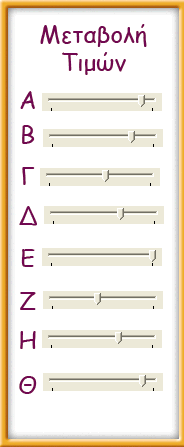 Αλλαγή βαθμών με τη βοήθεια μεταβολέων: αλλάζουμε τις τιμές στους μεταβολείς κατά μια μονάδα κάνοντας κλικ δεξιά ή αριστερά του δείκτη (εάν θέλουμε να ανέβει ή να κατέβει μια μονάδα ο μεταβολέας). γ) Ιδιότητες Αν αλλάξουμε τις τιμές των Α, Β, Γ, Δ, Ε, Ζ, Η, Θ με τους μεταβολείς, τότε αλλάζουν, αυτόματα, οι τιμές στον πίνακα και η μορφή του ραβδογράμματος.    Όταν τελειώσουμε την εργασία μας κλείνουμε το μικρόκοσμο πατώντας το πλήκτρο Esc.Β.4.1. Παιδαγωγική αναζήτηση για το 4ο Σενάριο Γενικά. Οι τέσσερις μικρόκοσμοι (ζάρι – νόμισμα – εικονόγραμμα και σημειόγραμμα - ραβδόγραμμα) αποδεικνύονται ιδιαίτερα ευνοϊκά περιβάλλοντα για τη διδασκαλία και τη εκμάθηση τεχνικών που αναφέρονται στο 4ο Σενάριο δηλαδή στην οργάνωση και στην παρουσίαση μικρού αριθμού δεδομένων. Από την άλλη, οι μαθητές μπορούν να ασχοληθούν με ερωτήματα που δεν τους τίθεται στην παραδοσιακή διδασκαλία. Ένα από τα χαρακτηριστικά τους είναι η ευκολία με την οποία δημιουργούμε όλων των κατηγοριών αναπαράστασης δεδομένων. Οι δραστηριότητες και οι σκοποί της διδασκαλίας Μια δραστηριότητα, γενικά, αναφέρεται σε ένα σύνολο ενεργειών (ή αποφάσεων) που πρέπει να κάνουν (ή πάρουν) οι μαθητές στο «Φύλλο Εργασίας» ή στο ψηφιακό περιβάλλον και εξυπηρετούν συγκεκριμένους στόχους.Στους τέσσερις μικρόκοσμους μπορούμε να επινοήσουμε μια σειρά δραστηριοτήτων οι οποίες να αναφέρονται στο 4ο Σενάριο.  Για παράδειγμα, μια δραστηριότητα μπορεί να αναφέρεται:στην κατασκευή αναπαραστάσεων μικρού αριθμού δεδομένων όπως εικονογράμματα, σημειογράμματα και ραβδογράμματαστη συμπλήρωση ενός πίνακα κατανομής συχνοτήτων αν δοθεί το αντίστοιχο ραβδόγραμμαστην εκτίμηση του μέσου όρου ενός μικρού αριθμού δεδομένωνστην ερμηνεία δεδομένων που αναφέρονται σε ραβδόγραμμα κατανομής συχνοτήτωνστην επιβεβαίωση της ορθότητας των απαντήσεων μας στην εξοικείωση με την τεχνική «κλικ και σύρσιμο» καθώς και με την καταγραφή δεδομένων σε πλαίσια κειμένουστην επίλυση προβλημάτων επεξεργασίας δεδομένωνΑπό τα παραπάνω προκύπτουν και οι στόχοι της διδασκαλίας του τέταρτου σεναρίου.Με μια δραστηριότητα επιδιώκεται οι μαθητές μιας τάξης: 1.Να κατασκευάζουν αναπαραστάσεις δεδομένων σε διάφορες μορφές2.Να φτιάχνουν πίνακες κατανομής συχνοτήτων3.Να εξοικειωθούν με τεχνικές χειρισμού αντικειμένων στην οθόνη του υπολογιστή4.Να λύνουν προβλήματα5.Να ερμηνεύουν δεδομένα που αναφέρονται σε ραβδογράμματα κατανομής συχνοτήτων    6.Να μεταφράζουν πληροφορίες από μια αναπαράσταση σε άλληΟι παραπάνω σκοποί μπορούν να υλοποιηθούν με τις προτεινόμενες δραστηριότητες που διαμορφώσαμε ειδικά για τη διδασκαλία με τη χρήση των τριών μικρόκοσμων. Οι δραστηριότητες και τα αντίστοιχα «Φύλλα Εργασίας»Στους τέσσερις μικρόκοσμους διαμορφώσαμε συνολικά (7) δραστηριότητες που αναφέρονται σε θεματικές ενότητες του 4ου Σεναρίου με τη μορφή «Φύλλων Εργασίας». ΠΙΝΑΚΑΣ : Σενάριο 4ο  Δραστηριότητα και «Φύλλο Εργασίας» με το ζάρι      ΠΙΝΑΚΑΣ : Σενάριο 4ο  Δραστηριότητες και «Φύλλα Εργασίας» με το νόμισμα      ΠΙΝΑΚΑΣ : Σενάριο 4ο  Δραστηριότητες και «Φύλλα Εργασίας» με τα εικονογράμματα και σημειογράμματα                 ΠΙΝΑΚΑΣ : Σενάριο 4ο  Δραστηριότητες και «Φύλλα Εργασίας» με ραβδογράμματα                 Ας συνοψίσουμε το πρόσθετο εκπαιδευτικό υλικό του 4ου Σεναρίου:Η διδακτική προσέγγιση του 4ου Σεναρίου Ο διδάσκων φροντίζει, πρώτα απ’ όλα, να μελετήσει τις δραστηριότητες που συνοδεύουν τους τέσσερις μικρόκοσμους από τον Οδηγό_Δασκάλου και να πειραματιστεί ο ίδιος με τους μικρόκοσμους (αρχεία .mw2) και τα 7 «Φύλλα Εργασίας». Σκοπός αυτής της μελέτης είναι η απάντηση σε ερωτήματα όπως για παράδειγμα:«Ποιες από τις προτεινόμενες δραστηριότητες εξυπηρετούν τη δική μου διδασκαλία και τους μαθητές μου;»«Πότε να χρησιμοποιήσω μια συγκεκριμένη δραστηριότητα στο σχολικό εργαστήριο;»«Ποιους από τους σκοπούς του 4ου Σεναρίου επιλέγω για τη διδασκαλία μου;»«Ποιοι από τους στόχους μιας δραστηριότητας θα συμπληρώσουν τη διδασκαλία μου;»  Προτείνουμε τη διδασκαλία των δύο μικρόκοσμων, για το ζάρι και το νόμισμα, την ίδια διδακτική ώρα στο εργαστήριο υπολογιστών. Έτσι, θα δοθεί η ευκαιρία για συγκρίσεις και θα προκαλέσει μια πρώτη συζήτηση για την έννοια της πιθανότητας.   ΦΑΣΗ προετοιμασίαςΟ δάσκαλος, μετά την απόφασή του να χρησιμοποιήσει ένα συγκεκριμένο «Φύλλο Εργασίας», προειδοποιεί τους μαθητές του για την ημέρα και την ώρα που θα γίνει η διδασκαλία στο εργαστήριο υπολογιστών. Προηγούμενα φροντίζει να φωτοτυπήσει το «Φύλλο Εργασίας» σε τόσα αντίτυπα όσοι είναι οι μαθητές της τάξης του. Επίσης, μια καλή πρακτική είναι να προετοιμάσει τους μαθητές του για το τι θα γίνει στο εργαστήριο: θα εργαστούν σε ομάδες των 2 ή 3 μαθητών μπροστά στις οθόνες των υπολογιστών έχοντας από ένα «Φύλλο Εργασίας» ο κάθε μαθητής. Τους ενημερώνει συνοπτικά για τις έννοιες ή τις τεχνικές που θα αντιμετωπίσουν. Στη συνέχεια ακολουθεί συζήτηση και καθορίζονται οι ομάδες μαθητών ανά υπολογιστή (αν δεν έχουν καθοριστεί προηγούμενα).   Επίσης, τους επισημαίνει ότι οφείλουν να συνεργάζονται μεταξύ τους (ένας μαθητής αναλαμβάνει το χειρισμό) για να απαντήσουν στα ερωτήματα αλλά ο καθένας καταγράφει στο «Φύλλο Εργασίας» τη δική του απάντηση ή άποψη. Το πιο σημαντικό είναι να εμπλακούν στη διαδικασία και να καταλάβουν ότι στη φάση αυτή επιτρέπεται το «λάθος». ΦΑΣΗ εξοικείωσης (μόνο την πρώτη φορά)Οι μαθητές, παίρνουν θέση στις ομάδες τους, ανοίγουν τους υπολογιστές και επιλέγουν το μικρόκοσμο που τους προτείνει ο δάσκαλος. Συνοπτικά δίνεται μια περιγραφή της σελίδας οθόνης (διάκριση σε ζώνες εργασίας, αναπαραστάσεων και εργαλείων) και μέσα από συγκεκριμένα καθήκοντα οι μαθητές εξοικειώνονται με το μικρόκοσμο. Και εδώ φροντίζουμε κατά την παρουσίαση να αποφεύγεται μια προσέγγιση σύμφωνα με την οποία «λέμε στους μαθητές τι κάνει κάθε κουμπί» και αυτοί το επαναλαμβάνουν.   Μόλις ολοκληρωθεί αυτή η φάση εξοικείωσης με τη λειτουργία του μικρόκοσμου μοιράζουμε τα «Φύλλα Εργασίας» στους μαθητές οι οποίοι αρχίζουν την δουλεύουν πάνω σ’ αυτά. ΦΑΣΗ εργασίας Οι μαθητές όταν εργάζονται με τους υπολογιστές, με το που χρειαστούν κάτι που δεν γνωρίζουν ή δεν καταλαβαίνουν, καλούν το δάσκαλό τους. Αυτός, σε ετοιμότητα πάντα, παρακολουθεί τις οθόνες και ελέγχει τα «Φύλλα Εργασίας» διακριτικά, χωρίς να παρεμβαίνει.  Μερικές φορές οι «κλήσεις» είναι τόσες πολλές που δυσκολεύεται να ανταποκριθεί άμεσα. Οι ερωτήσεις που θέτουν μπορεί να αναφέρονται είτε στη λειτουργικότητα του λογισμικού είτε στη γνώση του περιεχομένου είτε σε μια διατύπωση στο «Φύλλο Εργασίας». Μερικοί μαθητές έχουν τη τάση «να δούνε πως θα εφαρμόσουν μια ιδέα που έχουν» στο περιβάλλον του προγράμματος. Σε κάθε περίπτωση, ο διδάσκων αποφεύγει να δίνει τις σωστές απαντήσεις και τους καθοδηγεί με νύξεις έτσι ώστε να προχωρούν στην ολοκλήρωση του «Φύλλου Εργασίας».  Όταν οι μαθητές εργάζονται, προφανώς, μιλάνε μεταξύ τους. Το μόνο που μπορούμε να κάνουμε είναι να ζητήσουμε από όλους να μιλάνε πιο σιγά και αυτό το επαναλαμβάνουμε όποτε χρειάζεται.ΦΑΣΗ ολοκλήρωσης Ο δάσκαλος, μόλις αντιληφθεί ότι οι περισσότερες ομάδες ολοκλήρωσαν την εργασία τους ζητάει να  αφήσουν τους υπολογιστές και ξεκινάει η συζήτηση πάνω στα ζητήματα που τίθενται στο «Φύλλο Εργασίας». Ποιες απαντήσεις έδωσε ένα μαθητής; Συμφωνούν ή διαφωνούν οι άλλοι; Σε ποια σημεία υπήρξαν δυσκολίες;Ο δάσκαλος, πριν από το τέλος της διδασκαλίας, φροντίζει ώστε να δοθούν διευκρινήσεις όπου χρειάζεται και συνοψίζει τα κυριότερα σημεία.   Τα «Φύλλα Εργασίας» του 4ου ΣεναρίουΣημείωση: Στο παρόν ΜΑ (Μαθησιακό Αντικείμενο) έχει ενσωματωθεί μόνο το 3o φύλλο εργασίας που αφορά τον μικρόκοσμο ‘Ραβδόγραμμα’.Οι μαθητές έχουν μπροστά τους ένα «Φύλλο Εργασίας» το οποίο περιλαμβάνει συγκεκριμένα ερωτήματα τα οποία, γενικά, προέρχονται κυρίως από την εφαρμογή της βασικής στρατηγικής:                               προβλέπω – επιβεβαιώνω – συμπεραίνωόπως στο διάγραμμα: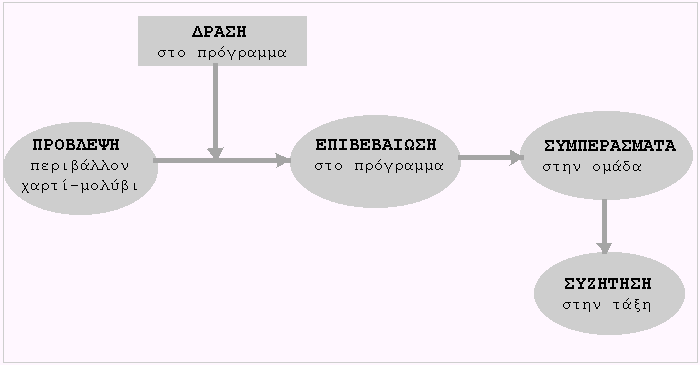 Σ’ αυτήν την περίπτωση επιβάλλεται οι μαθητές να παίρνουν αποφάσεις με σκοπό να εκφράσουν τις προτάσεις τους, να επιβεβαιώσουν ή απορρίψουν τις υποθέσεις τους, να συζητήσουν μεταξύ τους με συλλογισμούς που βασίζονται σε δεδομένα. Ισχυριζόμαστε ότι οι τέσσερις μικρόκοσμοι ευνοούν τη μάθηση από τη στιγμή που επιτρέπουν στους μαθητές  να μαθαίνουν τα μαθηματικά με ενεργητικό τρόπο, ένα γνωστό παιδαγωγικό αίτημα:   « Nα οικοδομούν με διάφορες δράσεις τη νέα γνώση βασιζόμενοι τόσο στις εμπειρίες τους και  τις προηγούμενες γνώσεις τους όσο και στα δεδομένα της δραστηριότητας με την οποία ασχολούνται κάθε φορά».  Εναλλακτικά, ο δάσκαλος μπορεί να αξιοποίηση διαφορετικά τους μικρόκοσμους: Αν υπάρχει ένας υπολογιστής και projector στην αίθουσα διδασκαλίας: α) Παρουσίαση των τριών αναπαραστάσεων επεξεργασίας δεδομένων (εικονογράμματα, σημειογράμματα και ραβδογράμματα) με τη χρήση  βιντεοπροβολέα. Εδώ, κυρίαρχο ρόλο έχει ο διδάσκων. Οι μαθητές παρακολουθούν και απαντούν σε ερωτήματα ή θέτουν τα δικά τους.  β) Παρουσίαση με βιντεοπροβολέα. Οι μαθητές παρακολουθούν και συμπληρώνουν το «Φύλλο Εργασίας» συμμετέχοντας σε συζήτηση με την καθοδήγηση του διδάσκοντα.Αν δεν επιθυμεί τη χρήση του υπολογιστή Ο διδάσκων αφού μελετήσει τα προτεινόμενα «Φύλλα Εργασίας» και εξοικειωθεί με τις αναπαραστάσεις επεξεργασίας δεδομένων μπορεί να δημιουργήσει τα δικά του «Φύλλα Εργασίας» και να τα χρησιμοποιήσει στο περιβάλλον χαρτί – μολύβι (χωρίς αναφορές στον υπολογιστή).ΡαβδόγραμμαΠίνακας τιμώνΔραστηριότητες στο μικρόκοσμο   ζάρι.mw2«Φύλλα Εργασίας»ΤάξηΣτατιστική με το ζάριΠειραματίζομαι με τις ρίψεις του ζαριούΖάρι_ΦΕΔ’ και Ε’ Δραστηριότητες στο μικρόκοσμο   νόμισμα.mw2«Φύλλα Εργασίας»ΤάξηΣτατιστική με το νόμισμαΠειραματίζομαι με τις ρίψεις του νομίσματοςΝόμισμα_ΦΕΔ’ και Ε’ Δραστηριότητες στο μικρόκοσμο   Εικονόγραμμα_Σημειόγραμμα.mw2«Φύλλα Εργασίας»Τάξη1ηΕπεξεργασία δεδομένων – εικονόγραμμα και σημειόγραμμα1Πειραματίζομαι με το εικονόγραμμα και το σημειόγραμμαΕικονόγραμμα_ΦΕ_1.docΔ’ 2ηΕπεξεργασία δεδομένων – εικονόγραμμα και σημειόγραμμα2Πειραματίζομαι με το εικονόγραμμα και το σημειόγραμμαΕικονόγραμμα_ΦΕ_1.docΔ’ Δραστηριότητες στο μικρόκοσμο   Ραβδόγραμμα.mw2«Φύλλα Εργασίας»Τάξη1ηΕπεξεργασία δεδομένων – Ραβδόγραμμα – Μέσος όρος1Πειραματίζομαι με το ραβδόγραμμα – Μέσος όροςΡαβδόγραμμα_ΦΕ_1.docΕ’ και ΣΤ’  2ηΕπεξεργασία δεδομένων – Ραβδόγραμμα - Συχνότητα2Πειραματίζομαι με το ραβδόγραμμα – ΣυχνότηταΡαβδόγραμμα_ΦΕ_2.docΣΤ’ 3ηΕπεξεργασία δεδομένων – Ραβδόγραμμα - Βάρος2Το βάρος των κερμάτωνΡαβδόγραμμα_ΦΕ_3.docΔ’ και Ε’ ΜΙΚΡΟΚΟΣΜΟΙΠειραματίζομαι ρίχνοντας ένα ζάριΠαίζουμε Κορώνα - ΓράμματαΕικονογράμματα και ΣημειογράμματαΠειραματίζομαι με ένα ΡαβδόγραμμαΔΡΑΣΤΗΡΙΟΤΗΤΕΣΜία με το ζάριΜία με το νόμισμαΔύο με τα εικονογράμματα – σημειογράμματαΤρεις με τα ραβδογράμματα ΦΥΛΛΑ ΕΡΓΑΣΙΑΣΣυνολικά επτά (7) «Φύλλα Εργασίας» 